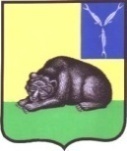 СОВЕТ МУНИЦИПАЛЬНОГО ОБРАЗОВАНИЯ ГОРОД ВОЛЬСКВОЛЬСКОГО МУНИЦИПАЛЬНОГО РАЙОНАСАРАТОВСКОЙ ОБЛАСТИРЕШЕНИЕ18 августа  2014 года                         № 13/3- 60                                      г. ВольскВ целях  исполнения  федерального  законодательства  в  сфере  градостроительства  и  соблюдения  прав  человека  на  благоприятные  условия  жизнедеятельности,  прав  и  законных  интересов  правообладателей  земельных  участков  и  объектов  капитального  строительства,  руководствуясь    статьями  30-33  Градостроительного  кодекса  Российской  Федерации,    руководствуясь  Федеральным  законом  от  06.10.2003 г.  №131-ФЗ  «Об  общих  принципах  организации  местного  самоуправления в «Российской  Федерации»,  ст.19  Устава  муниципального  образования  город  Вольск  Вольского  муниципального  района  Саратовской  области, Совет  муниципального  образования  город  Вольск, РЕШИЛ: 1. Внести в «Правила  землепользования  и  застройки  муниципального  образования  город  Вольск  Вольского  муниципального  района  Саратовской  области», утвержденные Решением Совета  муниципального  образования  город  Вольск  от  16.02.2012 г. № 45/2-256  следующие  изменения:1.1  В таблице в п.1 «Перечень основных видов разрешенного  использования  объектов  капитального  строительства  и  земельных  участков»    главы 5 «Градостроительные  регламенты», ст. 18 «Градостроительный регламент  зоны   жилой  застройки     первого типа (Ж-1)»;- в «Вспомогательные  виды  разрешенного  использования  земельных участков» столбце 4, строке 1 после слов «отдельно  стоящих  навесов  и  веранд»  дополнить словами: «гаражей и автостоянок»;- строку 4 «Земельные  участки, предназначенные для размещения  гаражей и автостоянок» - исключить.1.2 В таблице в п.1 «Перечень основных видов разрешенного  использования  объектов  капитального  строительства  и  земельных  участков», ст. 19 «Градостроительный регламент зоны жилой застройки     второго  типа  (Ж-2)», главы 5 «Градостроительные  регламенты»:  - в «Вспомогательные  виды  разрешенного  использования земельных  участков»  строке 1 столбце 4 после  слов  «размещение  наземных открытых автостоянок при зданиях»  дополнить словом: «гаражей»;- строку 3 «Земельные участки, предназначенные для размещения  гаражей и автостоянок» - исключить.1.3 В таблице в п.1 «Перечень  основных  видов  разрешенного  использования  объектов  капитального  строительства  и  земельных  участков» ст. 20 «Градостроительный    регламент   зоны   жилой  застройки     третьего типа (Ж-3)», главы 5 «Градостроительные  регламенты»: - в «Вспомогательные виды разрешенного  использования  земельных  участков»  после   слов  «размещение  наземных  открытых  автостоянок  при  зданиях» строке 2 столбце 4   дополнить  словом: «гаражей»;- строку 3 «Земельные участки, предназначенные для размещения  гаражей и автостоянок» - исключить.	2. Контроль  за исполнением  настоящего   решения  возложить  на  главу  муниципального образования  город  Вольск.	3. Настоящее решение  вступает  в  силу  со  дня  его  официального  опубликования.Глава  муниципальногообразования  город  Вольск                                                              В.Г. МатвеевО  внесении  изменений  в     «Правила  землепользования  и  застройки  муниципального  образования  город  Вольск  Вольского  муниципального  района  Саратовской  области», утвержденные   Решением  Совета  муниципального  образования    город    Вольск  от  16.02.2012 г. № 45/2-256.